Figures à 2D	Figures à 2D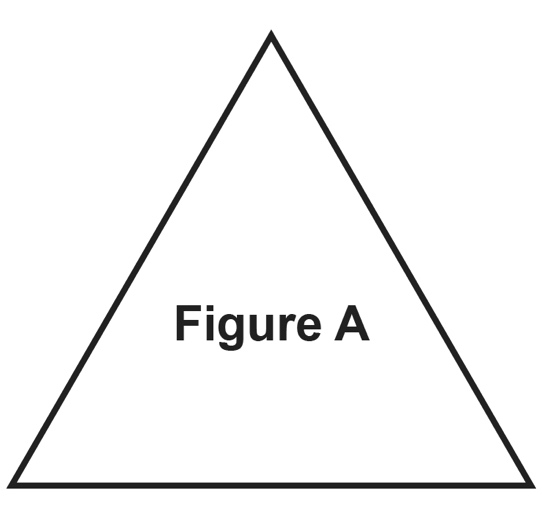 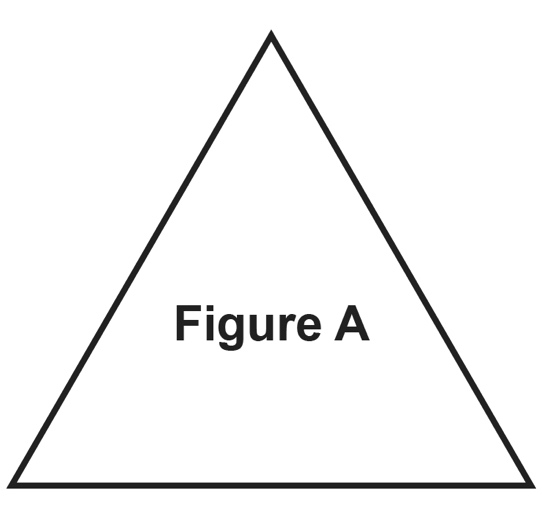 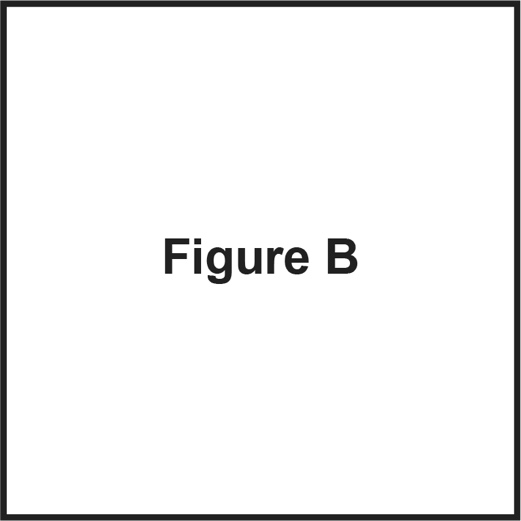 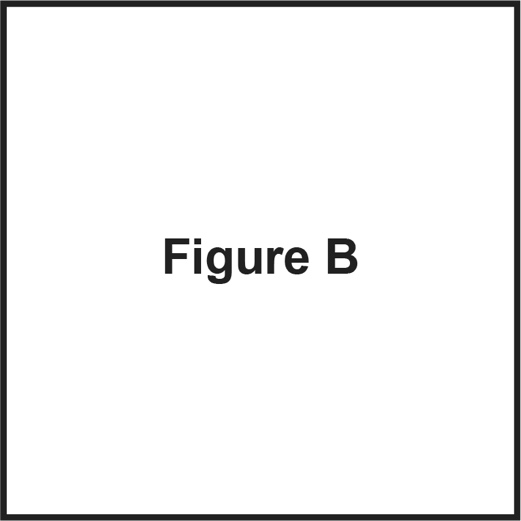 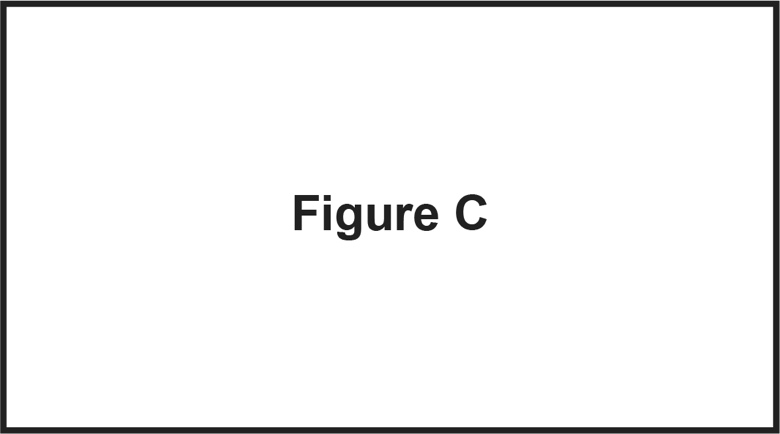 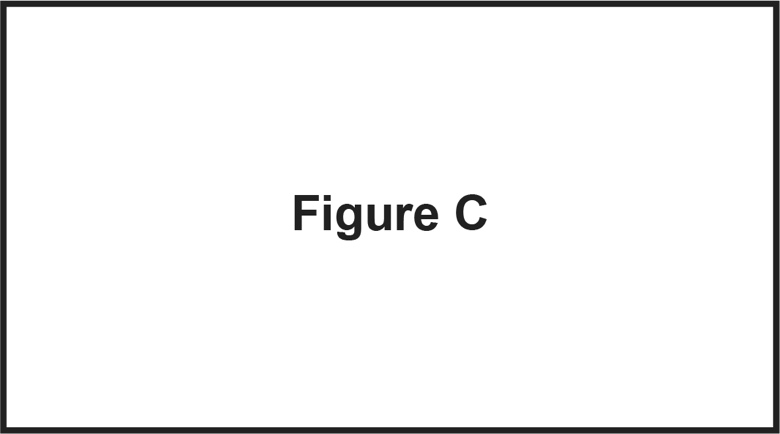 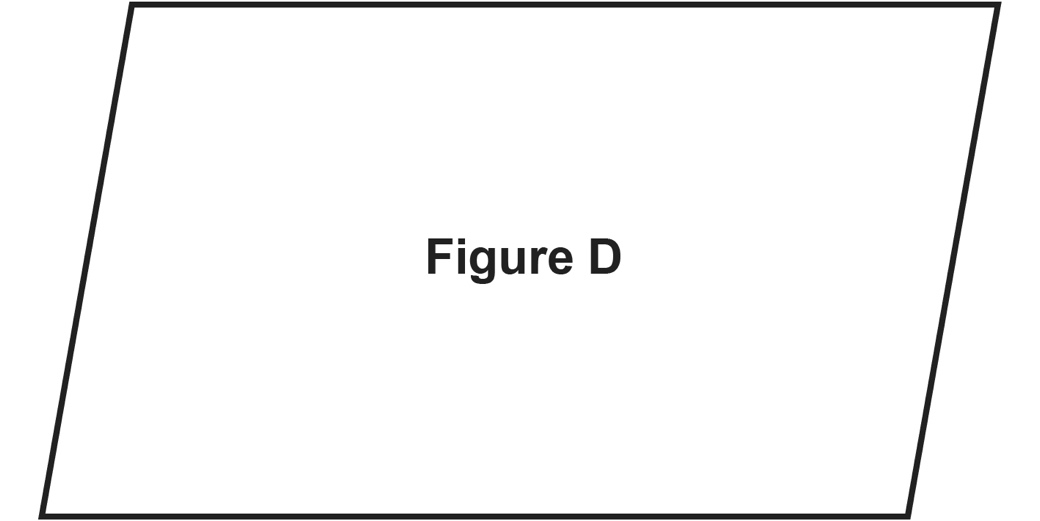 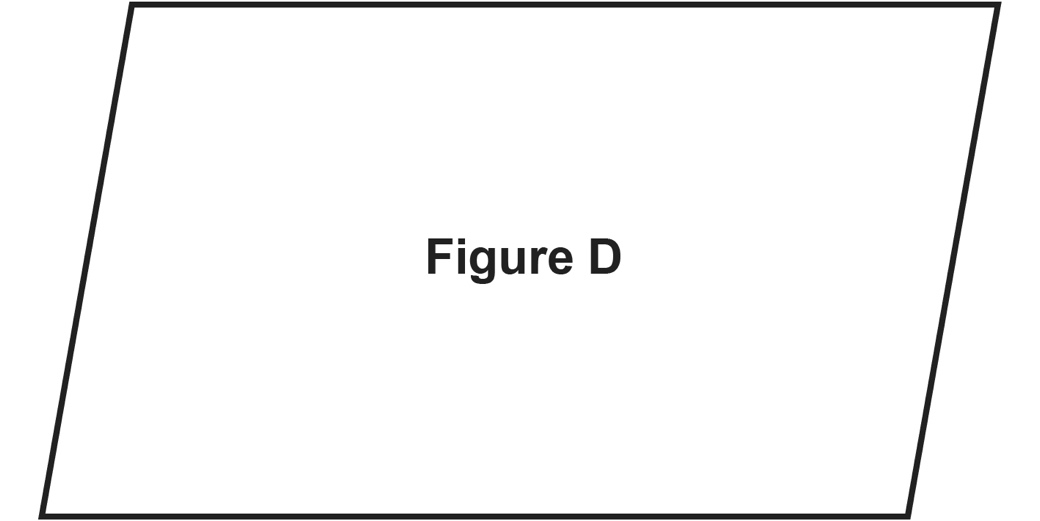 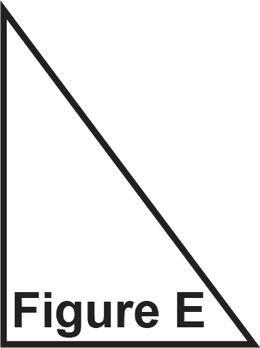 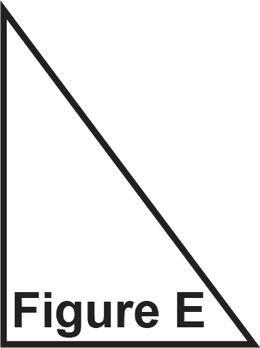 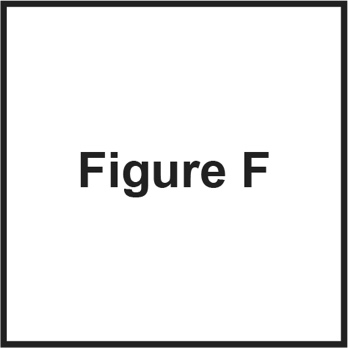 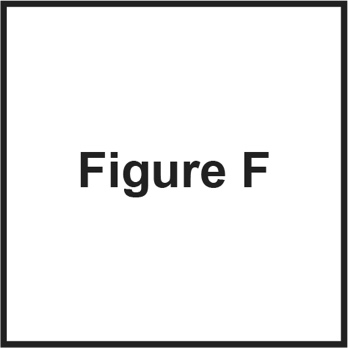 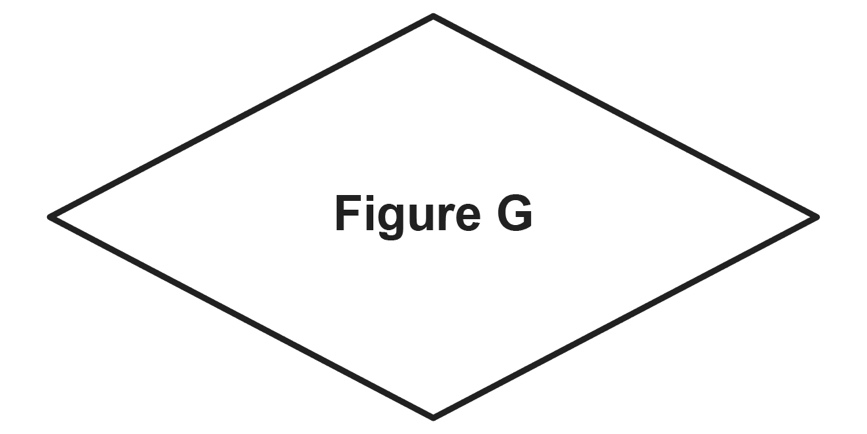 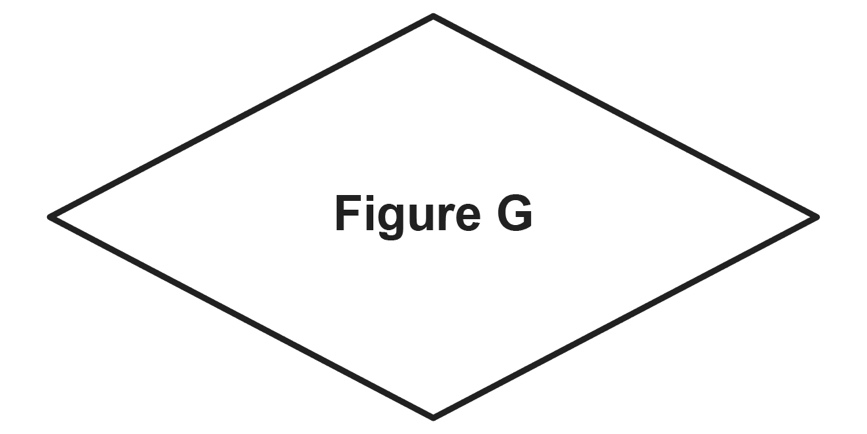 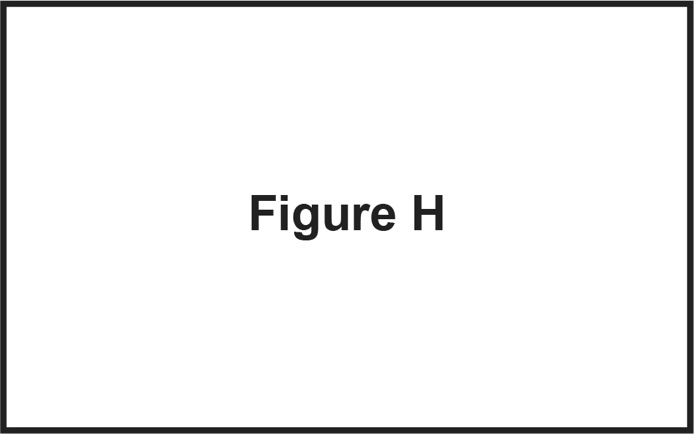 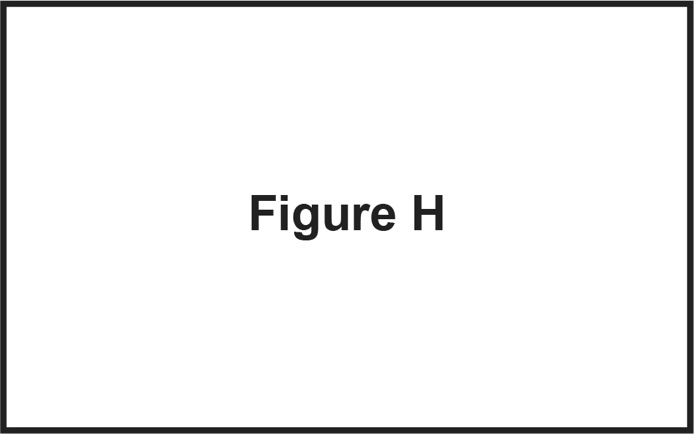 